重大行政执法决定法制审核事项目录重大行政执法决定法制审核流程图材料不齐，退回执法机构补充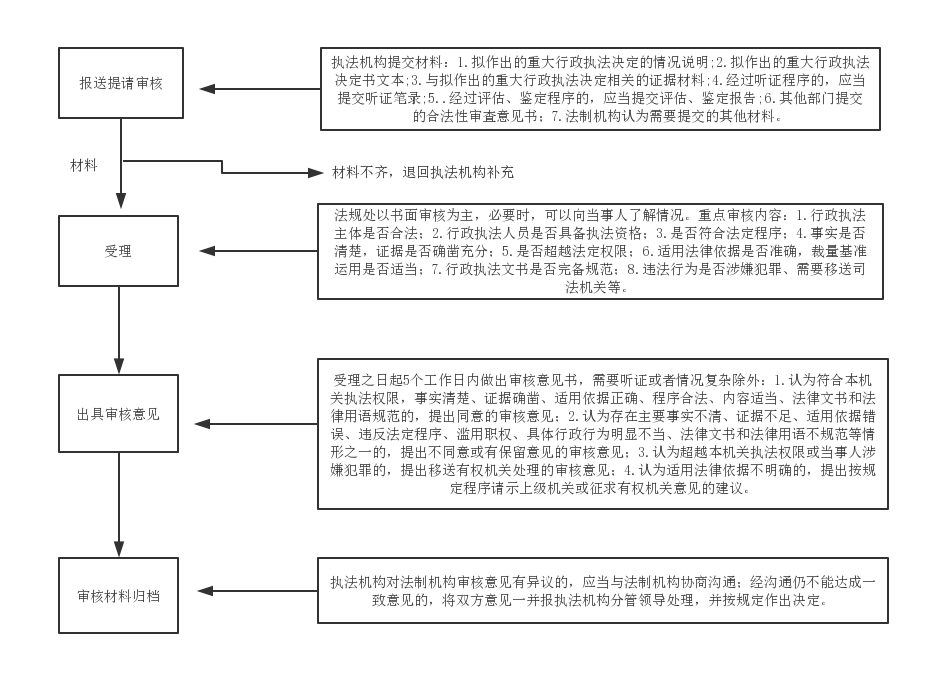 	      报送提请审核材料序号类别事项名称法律依据备注1行政处罚会计信息质量的处罚《中华人民共和国会计法》2行政处罚对釆购人、政府釆购代理机构、供应商、集中采购机构、谈判询价小组成员的处罚《中华人民共和国政府采购法》《政府釆购法实 施条例》《政府采购非招标釆购方式管理办法》（财政部令第74号）